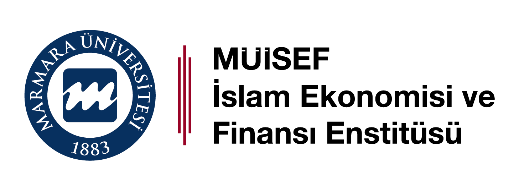 YÜKSEK LİSANS TEZ SAVUNMA SINAV TARİH BİLDİRİM FORMUÖğrencininJüri ÜyeleriYedekler           Adı geçen öğrencinin tez savunma sınavı için belirtilen tarih, saat ve yerde hazır bulunacağımızı ve gerekli sınav evrakının hazırlanması için gereğine bilgilerinizi arz ederim.                                                                                                                   Tez DanışmanıTez savunma sınavı tezin Enstitüye teslimini izleyen 2 ay içinde yapılır.( M.Ü. Lisansüstü ve Eğitim Öğretim Yönetmeliği Madde: 26.4)Sınava katılmayan jüri üyesinin mazeretinin belgelendirilerek, yerine görev yapacak yedek jüri üyesinin sınav tarihinden 1 hafta önce Enstitümüze bildirilmesi gerekmektedir.Tez savunma sınavında düzeltme süresi alan öğrencilerin aynı şekilde II. kez tez savunma tarihlerinin sınavdan 15 gün önce bildirilmesi zorunludur.Adı SoyadıNumarasıBilim DalıTez Teslim TarihiTez Savunma TarihiTez Savunma SaatiTez Jürisinin Toplanma Yeri1.Danışman     :2.Üye              :3.Üye              :1.Üye              :2.Üye              :